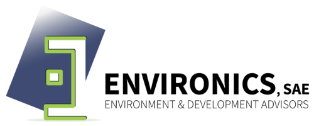 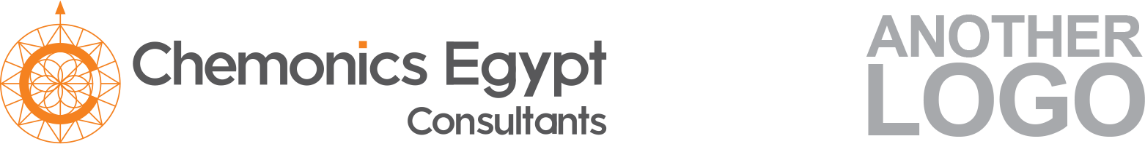 Fact Sheet BC01: Examine the major uses of natural resources and biodiversity within the HotelFact Sheet BC01: Examine the major uses of natural resources and biodiversity within the HotelOverviewOverviewObjectiveBetter understanding about the existing natural resources and sensitive habitats to enhance the operation activities to ensure the resources sustainabilityActionDefine the ecological sensitive areas or species. Find out how guests have used natural resources over the past year and the type of activities they doA survey of existing institutions and professionals , as well as the preparation of a resource rationalization, capacity building, training and physical equipping and financial support program.Conduct an accurate inventory of the terrestrial and coastal habitats and ecosystems with a high biological value in the surrounding area.Conduct mapping and zoning of ecological sensitivity of coastal and marine zones.Key ChallengesGathering information on existing biodiversity and ecosystemLack of experts and specialized scientistRegulatory AspectsLaw 4 for 1994 of environmentLaw  102 for 1983 for protected areasProcessProcessComplexityModerate Equipment & Material photos ,identification guides and biodiversity experts Human ResourcesHotel trained staffConsiderationsConsiderationsAdvantagesUnderstanding the ecosystem of the hotel areaBetter management for the existing resourcesMaximize the benefits of resourcesStrength marketing  attraction of the hotelDisadvantagesNoneImpactImpactEnvironmentalEnhance the resources conservation statusEncourage sustainable activities of using the natural resourcesDecrease the pressure on resourcesEmployment OpportunitiesNone